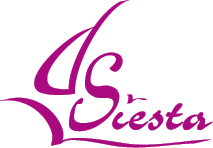 Памятка туриста по ХорватииВ аэропорту Жуляны (Борисполь)Убедительно просим Вас прибыть в аэропорт не менее чем за 2 часа до вылета. Регистрация заканчивается за 40 минут до вылета! При вылете из аэропорта Вам необходимо иметь весь полученный Вами пакет документов и предъявлять их по требованию служб аэропорта при прохождении таможенного контроля, регистрации на рейс и паспортного контроля.  Согласно действующему Законодательству Украины вывоз наличной валюты за пределы Украины без письменного декларирования разрешен в размере до 10 000 Евро на каждого из туристов. На стойке регистрации Вы сдаете Ваши вещи в багаж (кроме ручной клади) и авиакомпания выдает Вам посадочный талон с указанием номера места в самолете. Затем Вам необходимо подняться на эскалаторе на второй этаж и пройти пограничный контроль. После пограничного контроля Вы дожидаетесь приглашения на посадку в самолет.Перелет из Украины в Хорватию занимает около 2,5 часов. При себе у Вас должны быть следующие документы: • заграничный паспорт с визой (срок действия не меньше 3 месяцев со дня окончания поездки); • для детей до 18 лет необходим детский проездной документ или соответствующая запись в паспорте одного из родителей; для детей старше 5 лет в паспорт родителя должна быть вклеена фотография. На каждого ребенка должна быть вклеена своя виза. • если ребенок путешествует без родителей либо с одним из родителей — нотариально заверенное разрешение на выезд за границу ребенка от каждого из родителей, не участвующего в поездке и свидетельство о рождении ребенка; • если у родителей разные фамилии — свидетельство о рождении ребенка; По прилету По прилету в аэропорт Хорватии Вам необходимо пройти к стойке с надписью “PASSPORT CONTROL”, где Вам поставят печать в паспорте о въезде в страну. После прохождения паспортного контроля Вы сможете получить Ваш багаж.  На выходе из здания аэропорта, Вас будет встречать представитель с табличкой указанной в информационном листе. Он укажет Вам место стоянки автобуса (или машины при индивидуальном заказе) для трансфера в отель. Таможня Беспошлинно в страну можно ввести: 200 сигарет, 1 литр алкогольных напитков, 1 кг.кофе или чая. Представители пограничного контроля имеют право потребовать от иностранца предъявить доказательство платежеспособности необходимой для пребывания в Хорватии, из расчета 50 евро на каждый день пребывания в Хорватии. Как подтверждение наличия денежных средств принимаются так же кредитные карточки с распечаткой остатка суммы из банкомата, банковское подтверждения, чеки и другие документы, которые доказывают наличие необходимой суммы.Расчетный час в отелях в 10:00-12:00 местного времени. В день приезда расселение в номера осуществляется после 14:00 вне зависимости от времени прибытия в отель. Распределение номеров является прерогативой администрации отеля. Рекомендуется сдавать ключ от номера на стойку регистрации отеля, в случае его утери поставить в известность администрацию.  Драгоценности, деньги, документы необходимо хранить в сейфе, который находится в номере или на стойке регистрации. За утраченные ценности, находящие вне сейфа, администрация отеля ответственности не несет. В день выезда до 12:00 необходимо освободить свой номер и оплатить дополнительные услуги: телефонные переговоры, мини-бар, заказ питания и напитков в номер, массаж и др. Свой багаж Вы можете оставить в камере хранения отеля и оставаться на территории отеля до приезда автобуса или машины. Если Вы не сдали номер до 12:00, стоимость комнаты оплачивается полностью за следующие сутки. Багаж до приезда автобуса можно оставить в камере хранения отеля. Время, когда за Вами приедет автобус для отъезда в аэропорт, гиды принимающей стороны сообщат Вам накануне вылета. Денежная единица Куна (Kh, HRK), равная 100 липам. В обращении находятся банкноты в 1000, 500, 100, 50, 20, 10, 5 кун, а также монеты в 1, 2, 5 кун и 10, 20, 50 лип.  Валюту можно обменять в банках, обменных пунктах, на почте. Кредитные карты принимаются повсеместно.  Банки работают с 7.00 до 19.00 с понедельника по пятницу, в субботу - с 7.00 до 13.00. Время отстаёт от киевского на 1 час. Климат Для побережья характерно большое количество солнечных дней, благодаря чему этот район Адриатики относится к наиболее посещаемым в Европе. Самое лучшее время для поездки в Хорватию – с мая по сентябрь. Самое оптимальное время - сентябрь, так как в июле и августе пляжи переполнены. В сентябре же, с окончанием отпусков и каникул, народу становится меньше. Также хорошее время - в октябре и апреле, но в это время еще может быть прохладно для купания. Летом вода прогревается до 26°С. Транспорт Автобусное сообщение в Хорватии отличное. Быстрые автобусы-экспрессы ходят везде, часто по нескольку раз в день. Чтобы взять в Хорватии напрокат автомобиль, необходимо быть не моложе 21 года, иметь стаж вождения не менее трѐх лет, кредитную карту, паспорт и водительское удостоверение. Если нет кредитной карты, обычно оставляется залог 150-300 EUR. Парковки почти везде платные, за неправильную парковку выписывается крупный штраф.  Чаевые В Хорватии также как и в других странах, в гостиницах, ресторанах, барах, такси, принято давать чаевые в размере 10-15% от стоимости обслуживания. В большинстве хороших ресторанов чаевые уже включены в стоимость. Покупки Шелковые мужские галстуки ("Kroata"), начали свое распространение по миру в XVII-ом веке именно из Хорватии. Оригинальный хорватский сувенир - перьевая авторучка - была изобретена хорватом СлаволюбомПенкала в 1906 году. Кружева с острова Паг. Сыр "пашки" (также с острова Паг), выдержанный полгода в оливковом масле для придания пикантного вкуса. Само оливковое масло - недешевое, но очень качественное. Еще можно приобрести изделия из кораллов, красивые кружева Далмацких островов, рукодельную вышивку, деревянные резные вещицы, изделия из шерсти и кожи, ковры, керамику, национальные костюмы и гобелены. Большинство магазинов открыты с 8.00 до 19.00 по рабочим дням и с 8.00 до 14.00 по субботам. Многие магазины, в основном летом, работают до 22.00, а некоторые круглосуточно. Кухня Адриатическое побережье славится едой, приготовленной из даров моря: устриц, крабов, там любят и рыбное ассорти, тушенное с рисом. Во внутренних областях Хорватии стоит попробовать суп с фасолью и кукурузой и рулет с сыром. В Истрии все обычно готовится на оливковом масле и подается с вареными овощами или грибами. Наиболее знаменитые блюда: копченый окорок – пршут, овечий сыр. Обед или ужин с кружкой пива или бокалом вина обойдутся примерно по 15 евро на человека. Если вы захотите отведать ужин из морепродуктов, то это будет стоить немного дороже: 20-25 евро. Наиболее известные сорта вина: Мальвазия – белое и Теран – красное. Бутылка качественного вина стоит около 10 евро. ПляжОбщественные пляжи бесплатные. Прокат зонтиков и шезлонгов от 2 до 3 евро за единицу.Страховой случай В случае, если во время Вашего отдыха с Вами произошел страховой случай, то Вам необходимо обратиться к врачу в отеле или в другом месте, предварительно позвонив в представительство страховой компании по телефонам указанным в вашем страховом полисе. Сообщите русскоговорящему оператору Ваше местонахождение и номер страхового полиса. В этом случае, все вопросы об оплате Вашего медицинского обслуживания страховая компания возьмет на себя. Сохраняйте все счета и квитанции. Телефонная связьМеждународный код Хорватии — «385». Для звонка в Хорватию следует набирать: 00 - 385 — код города — номер вызываемого абонента. Для звонка из Хорватии в Украину: 00 - 380 — код города — номер вызываемого абонента. Для звонка из Хорватии в другой хорватский город: 0 — код города — номер вызываемого абонента.Телефоны местных служб: скорая помощь на дорогах - 987; полиция - 92; пожарная охрана - 93;  скорая помощь - 94; справочная информация - 981Посольство Украины в Хорватии Vocharskacesta 52, 10000 Zagreb, Croatia,тел.: (10-3851) 461 62 96, (10-3851) 455 38 24, факс: (10-3851) 455 62 28Посольство Хорватии в Украине г.Киев, ул. Артема 51/50, тел.: (044) 486-5862, 484-6943
СЧАСТЛИВОГО ПУТИ!